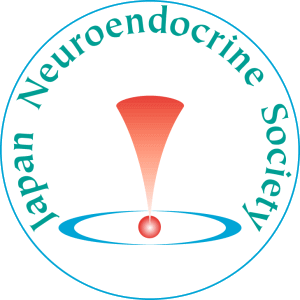 健康状態申告書会場へ来場される場合には、健康状態の申告にご協力をお願いいたします。各日、検温の後、本申告書のご提出をお願いいたします。提出先：　会場受付（自治医科大学 医学部 教育・研究棟1階）来場時の状況をご回答ください。該当に「○」をつけてください。① 37.5度以上の発熱がある　　はい ・ いいえ② 咳，咽頭痛，強いだるさ(倦怠感)，息苦しさ(呼吸困難)がある　　はい ・ いいえ③ 聴覚異常や味覚異常がある　　はい ・ いいえ④ 同居家族に上記①②③の症状がある　　はい ・ いいえ⑤ 新型コロナウィルス感染症陽性者と濃厚接触がある　　はい ・ いいえ⑥ 政府から入国制限，入国後の観察期間を必要とされている国・地域への渡航または当該国・地域の在住者と濃厚接触がある(過去14日以内)　　はい ・ いいえ⑦ 来場参加日(該当するすべての日に「○」をつけてください。)　　10月29日（土） ・ 30日（日）⑧ 連絡先電話番号　　（　　　　　―　　　　　―　　　　　）　　所 属名 前 